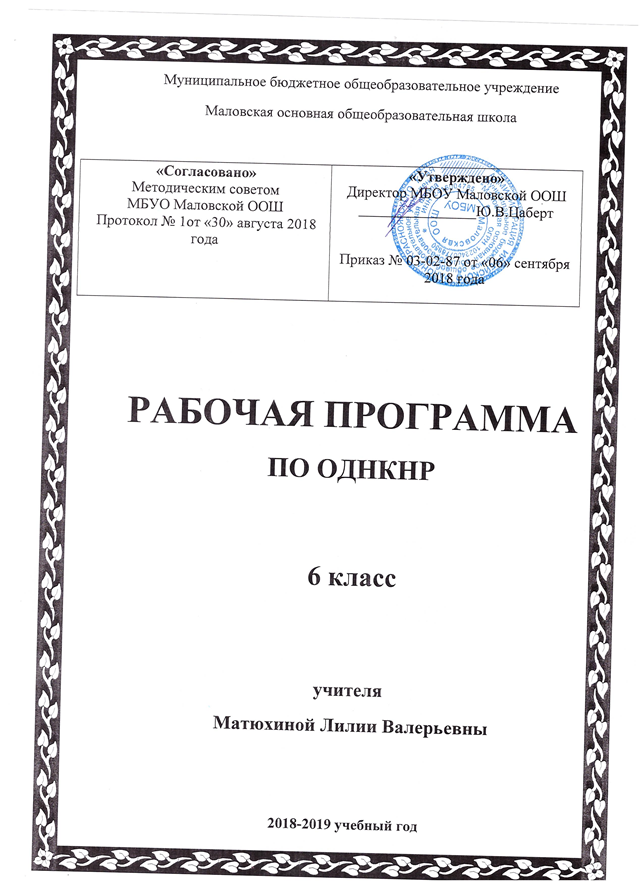                                                                 Общая характеристика учебного курсаЦель изучения курса «Основы духовно-нравственной культуры народов России» – приобщение школьников к культурному наследию народов нашей страны, к общечеловеческим ценностям предшествующих поколений, воплощенным в религиозных верованиях, фольклоре, народных традициях и обычаях (нравственном опыте поколений), в искусстве; воспитание духовно-нравственного гражданина России, любящего свое Отечество, способного к нравственному совершенствованию и развитию.Задачи курса:расширение и систематизация знаний и представлений учащихся о культуре и духовных традициях народов России, о нравственных ценностях, полученных при изучении окружающего мира, литературного чтения и других предметов начальной школы;формирование первоначальных представлений о традиционных религиях народов России, их роли в культуре, истории российского общества;формирование основ морали, семейных ценностей, ориентированное на соизмерение своих поступков с нравственными идеалами, на осознание своих обязанностей перед семьёй, страной;воспитание патриотических чувств; уважения к истории, языку, культурным и религиозным традициям своего и других народов России, толерантное отношение к людям другой культуры;развитие информационной культуры учащихся (об источниках информации, её отборе и применении), возможностей для их активной самостоятельной познавательной деятельности.Учитывая  возрастные  и  психологические  особенности   7  а  класса,  на  уроках  будут  использоваться  разнообразныеметоды и приёмы:объяснительно-иллюстративный;проблемный;частично-поисковый;наглядный;беседа;эвристический;практический.7 классе у обучающихся будут организованы новые формы уроков: семинары, дискуссии, диспуты. Вместе с этим будут применяться и игровые технологии. Всё это будет способствовать активизации познавательной деятельности учащихся.Содержание учебного предмета, курса6 классВведение (1 час).Занятие 1.  «Россия – родина моя» Просмотр  презентации о  России, её достопримечательностях, о великих людях, о  народах, о символах России и Курского края. Сравнительный анализ прошлого  и настоящего страны.Мир вокруг нас (5 часов).Занятие 2. «Рукотворный и нерукотворный мир»Учить  видеть отличие мира, созданного руками человека, от мира природы (нерукотворного). Конкурс  детских поделок.Занятие 3. «Мир - наш дом»Обратить внимание  учащихся на богатство, красоту и разнообразие окружающего мира. Способствовать пониманию   необходимости  бережного отношения ко всему живому, к природным богатствам, как единственной  возможности их сохранения.Занятие 4. «Времена года»Познакомить с временами года, прививать любовь к природе. Заочная экскурсия «Парк во все времена года». Изготовление книжек-раскладушек «Моё любимое время года».Занятие 5. «Питание, отдых, здоровье, болезни»Во время просмотра презентации обратить внимание  детей на  режим дня, правила личной гигиены, профилактику  различных заболеваний. Подвижные игры на свежем воздухе.Занятие 6. «Жизнь человека»Открыть путь к правильному пониманию  нравственно-религиозной стороны познания окружающего мира, способствовать развитию творческой личности ребёнка. Конкурс рисунков «Каким я вижу своё будущее»Дерево добра  (5 часов).Занятие 7. «О дружбе и друзьях»Формирование умения ценить дружбу, дорожить друзьями и хорошими отношениями со своими   одноклассниками; развивать стремления быть терпимым в обществе людей. Практическая часть проводится в форме конкурса рисунков «Рисунок дружбы» (коллективная работа) и  психологической игры  «Волшебный стул»Занятие 8. «Милосердие, сочувствие»Способствовать осмыслению  понятий «милосердие», «сочувствие» и   учить различать их; воспитывать уважение к окружающим. Изготовление « цветика милосердия»Занятие 9. «Правда и ложь»Учить детей быть правдивыми, честными. Чтение рассказов о правде и лжи. Работа с легендами.Занятие 10. «Добрые слова и добрые дела»Научить  ребенка видеть в себе движения к добру и злу и различать их, воспитывать желание делать выбор в пользу добра, следовать за добрыми влечениями сердца и совести (добронравие), формировать христианское отношение к ближним.Занятие 11. «Стыд и совесть»Уточнить  значение таких нравственных категорий, как совесть, стыд, раскаяние; формировать умение критически относиться к себе, давать честную оценку своих поступков;  побуждать детей к самоанализу, к размышлению о себе, к поиску высоких нравственных идеалов.Край, в котором ты живешь (4 часа).Занятие 12. «История возникновения родного села»Познакомить ребят с историей  своей малой родины, развивать  чувство  патриотизма и гордости за свою Родину;  способствовать формированию ценностного отношения к своей малой родине;  развивать творческие способности  учащихся.Занятие 13. «Памятники города Курска»Знакомить   детей с родным городом: история, природно-географические особенности, историческое значение города в жизни России.Занятие 14. «Храмы и соборы Курской области»Знакомить с храмами и соборами  .Занятие 15. «Проект. Память  моей земли»В чем проявляется память  предков? Как мы храним эту память?Православная Россия в лицах (5 часов).Занятие 16. «Откуда пошла земля русская?» Круглый стол «Земля русская» (с презентацией)   Историческая викторина «Колесо истории»Занятие 17. «Их почитают на Руси»Познакомить с отдельными эпизодами истории России и великими людьми; раскрыть смысл понятия «патриотизм»Занятие 18. «Святые покровители Курского края»Знакомить с историей Курского края и его Святыми Покровителями.Заочная экскурсия  в храмы: «Репродукции с икон с изображениями святых покровителей» («Святые мученицы Вера, Надежда, Любовь и мать их   София», «Святой благоверный князь Александр Невский», Великомученик Георгий Победоносец», «Святая блаженная  Ксения Петербургская», «Святой угодник Николай Чудотворец».)Занятие 19. «Святая Пречистая  Богородица»Встреча с представителями православной церквиЗанятие 20. «Экскурсия в храм»          Православная культура (6 часов).Занятия данного цикла знакомят детей с историей православных праздников, традициями отечественной культуры, с тем, как встречают православные праздники в России, помогают в подготовке и проведении (с участием детей и родителей) календарных праздников, раскрывают их жизненный смысл.Занятие 21. «Рождество Христово».   Праздник «Рождественские колядки»Занятие 22.  «Пасха».  Конкурс детских  поделок «Пасхальное яйцо»Занятие 23. «Троицын день»Занятие 24. «Введение во Храм»Занятие 25. «Покров»Занятие 26. «Иконография». Заочная экскурсия в мастерскую иконографии.  Конкурс рисунков «В мастерской»Хозяева и хозяюшки (6 часов).Занятие 27. «Мать и дитя»Формировать  умение  понимать свое место в семье, прививать уважение и любовь к матери через презентацию «Самая прекрасная»Занятие 28. «Семья, дом» Знакомство с осмысленным и целесообразным устройством предметной среды русского дома, особенностями мужских и женских домашних трудов, традиционной подготовкой и проведением праздничных дней. Конкурс между командами «Гостеприимные хозяева», в котором дети должны представить свой вариант приёма гостей  с приготовлением простых блюд.Занятие 29. «Святые семьи»Дети знакомятся с духовно-нравственными традициями и укладом жизни в православной семье. Встреча с матушкой. Игра «Секреты бабушкиного сундучка»Занятие 30. «Братья и сёстры»Помочь сформировать правильное отношение к семье, ее членам, их взаимоотношениям. Разыгрывая жизненные ситуации, помочь увидеть образцы поведения членов семьи. Помочь ребенку оценить свое место в семье.Занятие 31. «Послушание и непослушание»Чтение легенды о Крепости Чёрная Башня. Рисование: «Что я не хочу, чтоб было в моём сердце».Занятие 32. «Моя родословная»Способствовать закреплению интереса к истории своей фамилии, своей семьи, воспитывать любовь и уважительное отношение к родителям и предкам, формировать и развивать личность, развивать партнерские отношения с семьей. Создание генеалогического дерева.Диагностическая работа (3 часа).Итоговое занятие 33-35.Праздник «Дерево добра»Календарно-тематическое планирование                                                   6 класс№п/пСроки проведения занятияСроки проведения занятияТема урокаХарактеристика деятельности учащихсяХарактеристика деятельности учащихсяХарактеристика деятельности учащихсяХарактеристика деятельности учащихсяПримечание№п/ппланфактТема урокаХарактеристика деятельности учащихсяХарактеристика деятельности учащихсяХарактеристика деятельности учащихсяХарактеристика деятельности учащихсяПримечание123455556Тема раздела/количество часовТема раздела/количество часовТема раздела/количество часовТема раздела/количество часовТема раздела/количество часов1.Введение (1 час).Введение (1 час).Введение (1 час).Введение (1 час).Введение (1 час).1.Россия – родина мояВосстановление целостного представления о нашей Родине – России. Формирование представления о духовном мире людей и культурных традициях. Сравнительный анализ прошлого  и настоящего страныВосстановление целостного представления о нашей Родине – России. Формирование представления о духовном мире людей и культурных традициях. Сравнительный анализ прошлого  и настоящего страныВосстановление целостного представления о нашей Родине – России. Формирование представления о духовном мире людей и культурных традициях. Сравнительный анализ прошлого  и настоящего страныВосстановление целостного представления о нашей Родине – России. Формирование представления о духовном мире людей и культурных традициях. Сравнительный анализ прошлого  и настоящего страны2. Мир вокруг нас (5часов). Мир вокруг нас (5часов). Мир вокруг нас (5часов). Мир вокруг нас (5часов). Мир вокруг нас (5часов).2.Рукотворный и нерукотворный мир Восстановление целостного представления об окружающем мире, созданного как руками человека, так и природой (нерукотворным миром). Поделка из природного материала  Восстановление целостного представления об окружающем мире, созданного как руками человека, так и природой (нерукотворным миром). Поделка из природного материала  Восстановление целостного представления об окружающем мире, созданного как руками человека, так и природой (нерукотворным миром). Поделка из природного материала  Восстановление целостного представления об окружающем мире, созданного как руками человека, так и природой (нерукотворным миром). Поделка из природного материала 3.Мир – наш домУмение  видеть богатство, красоту и разнообразие окружающего мира. Способствовать пониманию   необходимости  бережного отношения ко всему живому, к природным богатствам, как единственной  возможности их сохранения.Умение  видеть богатство, красоту и разнообразие окружающего мира. Способствовать пониманию   необходимости  бережного отношения ко всему живому, к природным богатствам, как единственной  возможности их сохранения.Умение  видеть богатство, красоту и разнообразие окружающего мира. Способствовать пониманию   необходимости  бережного отношения ко всему живому, к природным богатствам, как единственной  возможности их сохранения.Умение  видеть богатство, красоту и разнообразие окружающего мира. Способствовать пониманию   необходимости  бережного отношения ко всему живому, к природным богатствам, как единственной  возможности их сохранения.4.Времена годаПривитие любви  к природе. Заочная экскурсия «Парк во все времена года».  Изготовление книжки-раскладушки «Моё любимое время года».Привитие любви  к природе. Заочная экскурсия «Парк во все времена года».  Изготовление книжки-раскладушки «Моё любимое время года».Привитие любви  к природе. Заочная экскурсия «Парк во все времена года».  Изготовление книжки-раскладушки «Моё любимое время года».Привитие любви  к природе. Заочная экскурсия «Парк во все времена года».  Изготовление книжки-раскладушки «Моё любимое время года».5.Питание, отдых, здоровье,болезниВ чём проявляется здоровый образ жизни? Почему большинство людей заботятся о своем здоровье? Как взаимодействуют между собой здоровье и болезни?В чём проявляется здоровый образ жизни? Почему большинство людей заботятся о своем здоровье? Как взаимодействуют между собой здоровье и болезни?В чём проявляется здоровый образ жизни? Почему большинство людей заботятся о своем здоровье? Как взаимодействуют между собой здоровье и болезни?В чём проявляется здоровый образ жизни? Почему большинство людей заботятся о своем здоровье? Как взаимодействуют между собой здоровье и болезни?6.Жизнь человека Открытие пути к правильному пониманию  нравственно-религиозной стороны познания окружающего мира.Рисунок   «Каким я вижу своё будущее» Открытие пути к правильному пониманию  нравственно-религиозной стороны познания окружающего мира.Рисунок   «Каким я вижу своё будущее» Открытие пути к правильному пониманию  нравственно-религиозной стороны познания окружающего мира.Рисунок   «Каким я вижу своё будущее» Открытие пути к правильному пониманию  нравственно-религиозной стороны познания окружающего мира.Рисунок   «Каким я вижу своё будущее»3. Дерево добра (5 часов). Дерево добра (5 часов). Дерево добра (5 часов). Дерево добра (5 часов). Дерево добра (5 часов).7.О дружбе идрузьях.«Золотое правило» общения. Правила вежливого отказа, несогласия. Проявление тактичности и доброжелательности в общенииПословицы о дружбе, взаимовыручке.«Золотое правило» общения. Правила вежливого отказа, несогласия. Проявление тактичности и доброжелательности в общенииПословицы о дружбе, взаимовыручке.«Золотое правило» общения. Правила вежливого отказа, несогласия. Проявление тактичности и доброжелательности в общенииПословицы о дружбе, взаимовыручке.«Золотое правило» общения. Правила вежливого отказа, несогласия. Проявление тактичности и доброжелательности в общенииПословицы о дружбе, взаимовыручке.8.Милосердие, сочувствие. Способствовать осмыслению  понятий «милосердие», «сочувствие». Качества настоящего друга. Отношения в классном коллективе. Проявление милосердия в классе, школе. Способствовать осмыслению  понятий «милосердие», «сочувствие». Качества настоящего друга. Отношения в классном коллективе. Проявление милосердия в классе, школе. Способствовать осмыслению  понятий «милосердие», «сочувствие». Качества настоящего друга. Отношения в классном коллективе. Проявление милосердия в классе, школе. Способствовать осмыслению  понятий «милосердие», «сочувствие». Качества настоящего друга. Отношения в классном коллективе. Проявление милосердия в классе, школе.9.Правда и  ложь.Правда и неправда, полуправда, ложь.  Искренность. Честность. Взаимосвязь правдивости и душевного покоя. Святая ложь. Из истории лжи.Правда и неправда, полуправда, ложь.  Искренность. Честность. Взаимосвязь правдивости и душевного покоя. Святая ложь. Из истории лжи.Правда и неправда, полуправда, ложь.  Искренность. Честность. Взаимосвязь правдивости и душевного покоя. Святая ложь. Из истории лжи.Правда и неправда, полуправда, ложь.  Искренность. Честность. Взаимосвязь правдивости и душевного покоя. Святая ложь. Из истории лжи.10.Добрые слова и добрые дела.Развитие представлений о добре и добрых делах в разные периоды истории нашей страны .Пословицы и поговорки по теме «Добрые слова и добрые дела»Развитие представлений о добре и добрых делах в разные периоды истории нашей страны .Пословицы и поговорки по теме «Добрые слова и добрые дела»Развитие представлений о добре и добрых делах в разные периоды истории нашей страны .Пословицы и поговорки по теме «Добрые слова и добрые дела»Развитие представлений о добре и добрых делах в разные периоды истории нашей страны .Пословицы и поговорки по теме «Добрые слова и добрые дела»11.Стыд и совестьУточнить  значение таких нравственных категорий, как совесть, стыд, раскаяние. Правила взаимоотношений учеников класса, школы.  Подобрать примеры произведений  своего народа о нравственных качествах человекаУточнить  значение таких нравственных категорий, как совесть, стыд, раскаяние. Правила взаимоотношений учеников класса, школы.  Подобрать примеры произведений  своего народа о нравственных качествах человекаУточнить  значение таких нравственных категорий, как совесть, стыд, раскаяние. Правила взаимоотношений учеников класса, школы.  Подобрать примеры произведений  своего народа о нравственных качествах человекаУточнить  значение таких нравственных категорий, как совесть, стыд, раскаяние. Правила взаимоотношений учеников класса, школы.  Подобрать примеры произведений  своего народа о нравственных качествах человека4. Край, в котором ты живешь (4 часа). Край, в котором ты живешь (4 часа). Край, в котором ты живешь (4 часа). Край, в котором ты живешь (4 часа). Край, в котором ты живешь (4 часа).12.Историявозникновения родного города. Знакомство   с историей  своей малой родины – города Курска, развивать  чувство  патриотизма и гордости за свою малую родину.  Знакомство   с историей  своей малой родины – города Курска, развивать  чувство  патриотизма и гордости за свою малую родину.  Знакомство   с историей  своей малой родины – города Курска, развивать  чувство  патриотизма и гордости за свою малую родину.  Знакомство   с историей  своей малой родины – города Курска, развивать  чувство  патриотизма и гордости за свою малую родину. 13.Памятникигорода КурскаЗнакомство  детей с родным городом: история, природно-географические особенности, историческое значение города в жизни России, с памятниками истории и культурыЗнакомство  детей с родным городом: история, природно-географические особенности, историческое значение города в жизни России, с памятниками истории и культурыЗнакомство  детей с родным городом: история, природно-географические особенности, историческое значение города в жизни России, с памятниками истории и культурыЗнакомство  детей с родным городом: история, природно-географические особенности, историческое значение города в жизни России, с памятниками истории и культуры14.Храмы и соборы Курского краяУстный журнал с презентацией «Храмы и соборы  Сообщение-презентация о храмах Курского краяУстный журнал с презентацией «Храмы и соборы  Сообщение-презентация о храмах Курского краяУстный журнал с презентацией «Храмы и соборы  Сообщение-презентация о храмах Курского краяУстный журнал с презентацией «Храмы и соборы  Сообщение-презентация о храмах Курского края15.Проект. Память  моей земли.В чем проявляется память  предков? Как мы храним эту память?В чем проявляется память  предков? Как мы храним эту память?В чем проявляется память  предков? Как мы храним эту память?В чем проявляется память  предков? Как мы храним эту память?5.Православная Россия в лицах ( 5 часов).Православная Россия в лицах ( 5 часов).Православная Россия в лицах ( 5 часов).Православная Россия в лицах ( 5 часов).Православная Россия в лицах ( 5 часов).16.«Откуда пошла земля русская?»Почему история России нам более близка? Почему историю называют коллективной памятью?Почему история России нам более близка? Почему историю называют коллективной памятью?Почему история России нам более близка? Почему историю называют коллективной памятью?Почему история России нам более близка? Почему историю называют коллективной памятью?17.Их почитают на Руси Познакомить с отдельными эпизодами истории России и великими людьми; раскрыть смысл понятия «патриотизм». Познакомить с отдельными эпизодами истории России и великими людьми; раскрыть смысл понятия «патриотизм». Познакомить с отдельными эпизодами истории России и великими людьми; раскрыть смысл понятия «патриотизм». Познакомить с отдельными эпизодами истории России и великими людьми; раскрыть смысл понятия «патриотизм».18.Святые покровители земли Курской Знакомить с историей Курского края и его Святыми Покровителями.Заочная экскурсия  в храмы: «Репродукции с икон с изображениями святых покровителей»  Знакомить с историей Курского края и его Святыми Покровителями.Заочная экскурсия  в храмы: «Репродукции с икон с изображениями святых покровителей»  Знакомить с историей Курского края и его Святыми Покровителями.Заочная экскурсия  в храмы: «Репродукции с икон с изображениями святых покровителей»  Знакомить с историей Курского края и его Святыми Покровителями.Заочная экскурсия  в храмы: «Репродукции с икон с изображениями святых покровителей» 19.Святая Пречистая БогородицаРадость православных праздников.  Где и как празднуют православные праздники? Рождество Богородицы. Введение Ее во храм. Благовещение. Как христиане понимали слова: благодать, благочестие, честность, лицемерие? Встреча с представителями православной церквиРадость православных праздников.  Где и как празднуют православные праздники? Рождество Богородицы. Введение Ее во храм. Благовещение. Как христиане понимали слова: благодать, благочестие, честность, лицемерие? Встреча с представителями православной церквиРадость православных праздников.  Где и как празднуют православные праздники? Рождество Богородицы. Введение Ее во храм. Благовещение. Как христиане понимали слова: благодать, благочестие, честность, лицемерие? Встреча с представителями православной церквиРадость православных праздников.  Где и как празднуют православные праздники? Рождество Богородицы. Введение Ее во храм. Благовещение. Как христиане понимали слова: благодать, благочестие, честность, лицемерие? Встреча с представителями православной церкви20.Экскурсия в храмХрам – дом Божий. Традиции строительства храмов на Руси. Храмы как произведения архитектуры и искусства.Каноны  строительства храма. Различное иобщее во внешнем облике православных храмов.Храм – дом Божий. Традиции строительства храмов на Руси. Храмы как произведения архитектуры и искусства.Каноны  строительства храма. Различное иобщее во внешнем облике православных храмов.Храм – дом Божий. Традиции строительства храмов на Руси. Храмы как произведения архитектуры и искусства.Каноны  строительства храма. Различное иобщее во внешнем облике православных храмов.Храм – дом Божий. Традиции строительства храмов на Руси. Храмы как произведения архитектуры и искусства.Каноны  строительства храма. Различное иобщее во внешнем облике православных храмов.6.Православная культура ( 6часов).Православная культура ( 6часов).Православная культура ( 6часов).Православная культура ( 6часов).Православная культура ( 6часов).21.РождествоХристово.   Праздник«Рождественскиеколядки»Праздник  Рождества Христова.Евангельская история Рождества. Традиции празднования Рождества в русской православной культуре.Рождественские рассказы и сказки.Святки,  народные святочные традиции.Праздник  Рождества Христова.Евангельская история Рождества. Традиции празднования Рождества в русской православной культуре.Рождественские рассказы и сказки.Святки,  народные святочные традиции.Праздник  Рождества Христова.Евангельская история Рождества. Традиции празднования Рождества в русской православной культуре.Рождественские рассказы и сказки.Святки,  народные святочные традиции.Праздник  Рождества Христова.Евангельская история Рождества. Традиции празднования Рождества в русской православной культуре.Рождественские рассказы и сказки.Святки,  народные святочные традиции.22.Пасха. Пасха – главный христианский праздник.Великий пост. Правила великого поста.Смысл  поста для православных верующих.Подготовка  к Пасхе. Традиционные  пасхальные блюда. Пасхальная служба в храме. Крестный ход. Пасхальные колокольные звоны. Поделка «Пасхальное яйцоПасха – главный христианский праздник.Великий пост. Правила великого поста.Смысл  поста для православных верующих.Подготовка  к Пасхе. Традиционные  пасхальные блюда. Пасхальная служба в храме. Крестный ход. Пасхальные колокольные звоны. Поделка «Пасхальное яйцоПасха – главный христианский праздник.Великий пост. Правила великого поста.Смысл  поста для православных верующих.Подготовка  к Пасхе. Традиционные  пасхальные блюда. Пасхальная служба в храме. Крестный ход. Пасхальные колокольные звоны. Поделка «Пасхальное яйцоПасха – главный христианский праздник.Великий пост. Правила великого поста.Смысл  поста для православных верующих.Подготовка  к Пасхе. Традиционные  пасхальные блюда. Пасхальная служба в храме. Крестный ход. Пасхальные колокольные звоны. Поделка «Пасхальное яйцо23.Троицын деньДень Святой Троицы («Зелёные Святки»): разделение зимы и лета. Духов день — именины Земли, поилицы и кормилицы. Украшение православных храмов.   Хороводы, гулянье вокруг берёзки. Троицкие гадания девушек (бросание венков в реку). Завивание берёзки.День Святой Троицы («Зелёные Святки»): разделение зимы и лета. Духов день — именины Земли, поилицы и кормилицы. Украшение православных храмов.   Хороводы, гулянье вокруг берёзки. Троицкие гадания девушек (бросание венков в реку). Завивание берёзки.День Святой Троицы («Зелёные Святки»): разделение зимы и лета. Духов день — именины Земли, поилицы и кормилицы. Украшение православных храмов.   Хороводы, гулянье вокруг берёзки. Троицкие гадания девушек (бросание венков в реку). Завивание берёзки.День Святой Троицы («Зелёные Святки»): разделение зимы и лета. Духов день — именины Земли, поилицы и кормилицы. Украшение православных храмов.   Хороводы, гулянье вокруг берёзки. Троицкие гадания девушек (бросание венков в реку). Завивание берёзки.24.Введение во ХрамВведение во храм Пресвятой Богородицы. Что могла увидеть в храме Пресвятая Дева Мария? Что мы видим в православном храме?Введение во храм Пресвятой Богородицы. Что могла увидеть в храме Пресвятая Дева Мария? Что мы видим в православном храме?Введение во храм Пресвятой Богородицы. Что могла увидеть в храме Пресвятая Дева Мария? Что мы видим в православном храме?Введение во храм Пресвятой Богородицы. Что могла увидеть в храме Пресвятая Дева Мария? Что мы видим в православном храме?25.ПокровПокров Богородицы (14 октября) — первый снег на Руси. Разделение осени и зимы. Девичьи гадания. Окончание работ по найму. Начало зимних посиделок.Покров Богородицы (14 октября) — первый снег на Руси. Разделение осени и зимы. Девичьи гадания. Окончание работ по найму. Начало зимних посиделок.Покров Богородицы (14 октября) — первый снег на Руси. Разделение осени и зимы. Девичьи гадания. Окончание работ по найму. Начало зимних посиделок.Покров Богородицы (14 октября) — первый снег на Руси. Разделение осени и зимы. Девичьи гадания. Окончание работ по найму. Начало зимних посиделок.26.Иконография Заочная экскурсия в мастерскую иконографии.  Рисунок «В мастерской» Заочная экскурсия в мастерскую иконографии.  Рисунок «В мастерской» Заочная экскурсия в мастерскую иконографии.  Рисунок «В мастерской» Заочная экскурсия в мастерскую иконографии.  Рисунок «В мастерской»7. Хозяева и хозяюшки (6 часов). Хозяева и хозяюшки (6 часов). Хозяева и хозяюшки (6 часов). Хозяева и хозяюшки (6 часов). Хозяева и хозяюшки (6 часов).27.Мать и дитя На чём выстраивается взаимоотношения  в семье матери и ребенка?  Презентация «Самая прекрасная» На чём выстраивается взаимоотношения  в семье матери и ребенка?  Презентация «Самая прекрасная» На чём выстраивается взаимоотношения  в семье матери и ребенка?  Презентация «Самая прекрасная» На чём выстраивается взаимоотношения  в семье матери и ребенка?  Презентация «Самая прекрасная»28.Семья, дом Знакомство с осмысленным и целесообразным устройством предметной среды русского дома, особенностями мужских и женских домашних трудов, традиционной подготовкой и проведением праздничных дней. Знакомство с осмысленным и целесообразным устройством предметной среды русского дома, особенностями мужских и женских домашних трудов, традиционной подготовкой и проведением праздничных дней. Знакомство с осмысленным и целесообразным устройством предметной среды русского дома, особенностями мужских и женских домашних трудов, традиционной подготовкой и проведением праздничных дней. Знакомство с осмысленным и целесообразным устройством предметной среды русского дома, особенностями мужских и женских домашних трудов, традиционной подготовкой и проведением праздничных дней.29.Святыесемьи Знакомство с духовно-нравственными традициями и укладом жизни в православной семье.   Игра «Секреты бабушкиного сундучка» Знакомство с духовно-нравственными традициями и укладом жизни в православной семье.   Игра «Секреты бабушкиного сундучка» Знакомство с духовно-нравственными традициями и укладом жизни в православной семье.   Игра «Секреты бабушкиного сундучка» Знакомство с духовно-нравственными традициями и укладом жизни в православной семье.   Игра «Секреты бабушкиного сундучка»30.Братья исестры Помочь сформировать правильное отношение к семье, ее членам, их взаимоотношениям. Разыгрывая жизненные ситуации, помочь увидеть образцы поведения членов семьи. Помочь ребенку оценить свое место в семье. Рисунок «Моя семья» Помочь сформировать правильное отношение к семье, ее членам, их взаимоотношениям. Разыгрывая жизненные ситуации, помочь увидеть образцы поведения членов семьи. Помочь ребенку оценить свое место в семье. Рисунок «Моя семья» Помочь сформировать правильное отношение к семье, ее членам, их взаимоотношениям. Разыгрывая жизненные ситуации, помочь увидеть образцы поведения членов семьи. Помочь ребенку оценить свое место в семье. Рисунок «Моя семья» Помочь сформировать правильное отношение к семье, ее членам, их взаимоотношениям. Разыгрывая жизненные ситуации, помочь увидеть образцы поведения членов семьи. Помочь ребенку оценить свое место в семье. Рисунок «Моя семья»31.Послушание инепослушание Чтение легенды о Крепости Чёрная Башня. Разыгрывая жизненные ситуации, учить детей выполнять обещания, исправлять ошибки в поведении, преодолевать трудности.  Чтение легенды о Крепости Чёрная Башня. Разыгрывая жизненные ситуации, учить детей выполнять обещания, исправлять ошибки в поведении, преодолевать трудности.  Чтение легенды о Крепости Чёрная Башня. Разыгрывая жизненные ситуации, учить детей выполнять обещания, исправлять ошибки в поведении, преодолевать трудности.  Чтение легенды о Крепости Чёрная Башня. Разыгрывая жизненные ситуации, учить детей выполнять обещания, исправлять ошибки в поведении, преодолевать трудности. 32.МояродословнаяСпособствовать закреплению интереса к истории своей фамилии, своей семьи, воспитывать любовь и уважительное отношение к родителям и предкам, Создание генеалогического дерева.Способствовать закреплению интереса к истории своей фамилии, своей семьи, воспитывать любовь и уважительное отношение к родителям и предкам, Создание генеалогического дерева.Способствовать закреплению интереса к истории своей фамилии, своей семьи, воспитывать любовь и уважительное отношение к родителям и предкам, Создание генеалогического дерева.Способствовать закреплению интереса к истории своей фамилии, своей семьи, воспитывать любовь и уважительное отношение к родителям и предкам, Создание генеалогического дерева.33.Диагностическаяработа.Применение полученных знаний на практикеПрименение полученных знаний на практикеПрименение полученных знаний на практикеПрименение полученных знаний на практике34-35.Урокобобщения по курсу.Повторение основных содержательных моментов курса.Повторение основных содержательных моментов курса.Повторение основных содержательных моментов курса.Повторение основных содержательных моментов курса.